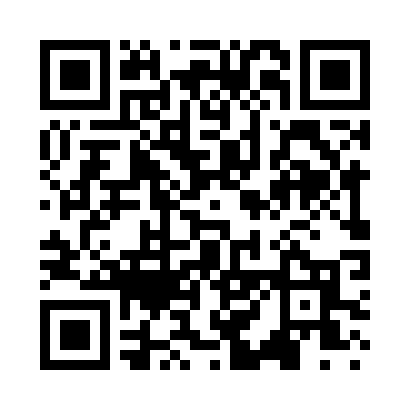 Prayer times for Dents Run, Pennsylvania, USAMon 1 Jul 2024 - Wed 31 Jul 2024High Latitude Method: Angle Based RulePrayer Calculation Method: Islamic Society of North AmericaAsar Calculation Method: ShafiPrayer times provided by https://www.salahtimes.comDateDayFajrSunriseDhuhrAsrMaghribIsha1Mon4:035:441:175:188:5010:312Tue4:045:441:175:188:5010:313Wed4:045:451:175:198:5010:304Thu4:055:461:185:198:5010:305Fri4:065:461:185:198:4910:296Sat4:075:471:185:198:4910:297Sun4:085:471:185:198:4910:288Mon4:095:481:185:198:4810:279Tue4:105:491:185:198:4810:2710Wed4:115:491:195:198:4710:2611Thu4:125:501:195:198:4710:2512Fri4:135:511:195:198:4610:2413Sat4:145:521:195:198:4610:2314Sun4:155:531:195:198:4510:2215Mon4:165:531:195:198:4510:2116Tue4:185:541:195:198:4410:2017Wed4:195:551:195:198:4310:1918Thu4:205:561:195:188:4310:1819Fri4:215:571:195:188:4210:1720Sat4:235:581:205:188:4110:1621Sun4:245:581:205:188:4010:1522Mon4:255:591:205:188:3910:1323Tue4:266:001:205:188:3910:1224Wed4:286:011:205:178:3810:1125Thu4:296:021:205:178:3710:0926Fri4:306:031:205:178:3610:0827Sat4:326:041:205:178:3510:0728Sun4:336:051:205:168:3410:0529Mon4:346:061:205:168:3310:0430Tue4:366:071:195:168:3210:0231Wed4:376:081:195:158:3110:01